Оптимизация налогообложения. Рекомендации по устранению налоговых рисков при помощи договора. Налоговая безопасность.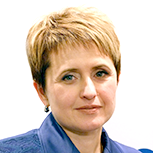 Лектор: Шаркаева Ольга Анатольевна – к.э.н., доцент, аттестованный консультант по налогам и сборам, член Палаты налоговых консультантов, аттестованный профессиональный бухгалтер, аттестованный преподаватель ИПБ России, ведущий специалист консалтинговой компании
Дата: 11 апреля 2019, c 10:00 до 14:00
План мероприятия:1. Права и обязанности налогоплательщиков и налоговых органов, изменения в части налогового контроля:
Деловая цель как критерий действительности сделки. Необоснованная налоговая выгода: исключаем риски. Способы проверки контрагента как проявление надлежащей осмотрительности – новые критерии контролеров. Понятие взаимозависимости контрагентов с точки зрения налогообложения. На что теперь обратят внимание контролеры с учетом изменений в части I НК РФ , позиции Верховного суда РФ в 2017-2018г.г. и требований к организации внутреннего контроля в соответствии с приказом ФНС. Субсидиарная ответственность – что необходимо знать бухгалтеру.
2. Существенные условия договоров. Как теперь доказать должную осторожность и осмотрительность при заключении договора? Как влияют условия заключенных договоров на налоговые последствия?
3. Заверения об обстоятельствах – понятия и последствия, учитываем изменения в ГК РФ. Отказ от договора в одностороннем порядке — чем это теперь может обернуться для компании?
4. Задаток, обеспечительный платеж, независимая гарантия: сходства и различия, налоговые последствия. Как не переплатить налоги?
5. Порядок распределения расходов на прямые и косвенные – учитываем позицию контролеров и условия сделок.
6. Дебиторская и кредиторская задолженность: проблемные вопросы учета. Как повлияли изменения в ГК РФ. Что необходимо проверить перед представлением отчетности.
7. Сделки с недвижимым имуществом. Особенности налогообложения у продавца и покупателя: НДС, налог на прибыль, налог на имущество – особенности 2019 года.
8. Посреднические сделки: на что обратить особое внимание при заключении договора . Учитываем разъяснения контролеров.
9. Договоры займа, в том числе беспроцентного. Бухгалтерский учет и налоговые последствия в свете изменений в ГК РФ. Займы сотрудникам. Порядок и оформление выдачи и возврата. Учитываем изменения законодательства. Что необходимо знать бухгалтеру организации. Ответы на вопросы.